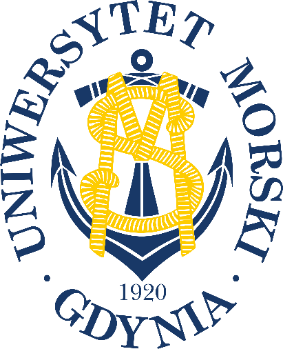 Prorektor właściwy ds. kształcenia………………………………………………... w miejscuWniosek o utworzenie/wznowienie* kursu dokształcającego/szkolenia*……………………………………….………………………………………………………………….. (nazwa kursu dokształcającego/szkolenia*)Uzasadnienie potrzeby utworzenia/wznowienia* kursu/szkolenia*:…………………………………………………………………………………………………………………………………………………………………………………………………………………………………………………………………………………………………………………………………………………………………………………………………………………………………………………………………………Planowana liczba uczestników: …………Czas trwania kursu/szkolenia*: od ………………………...do …………………………(miesiąc, rok)	 (miesiąc, rok)Sposób organizacji: …………………………………………………………………………………..(stacjonarne, niestacjonarne)Proponowana obsada kierownika kursu/szkolenia*: ………………………...………………………………...Kierownik jednostki organizacyjnejGdynia, dnia …………………………	………………………………….Założenia techniczno-organizacyjneLiczba godzin zajęć (ogółem): …………2. Miejsce zajęć: …………………………………………........................................................................3. Częstotliwość zajęć: ………………………………………………………………………………………4. Forma zajęć: .………………………………………………………………………………………………(wykład, ćwiczenia, projekt, laboratorium, inne)5. Forma zaliczenia: ……………………………………........................................................................(egzamin, kolokwium, test, projekt, zadania, ćwiczenia, prezentacja, praca zaliczeniowa, inne)6. Podstawa wydania świadectwa/certyfikatu/zaświadczenia: ………………………….....................................II. Wykaz osób prowadzących zajęcia w ramach kursu dokształcającego/szkolenia*III. PRELIMINARZ kosztów kursu dokształcającego/szkolenia*Projekt nr ...................WPŁYWYLiczba uczestnikówKoszt przypadający na 1 uczestnikaSporządził: 							Zatwierdził:dnia……………………_______________________________*niepotrzebne skreślićLp.Imię i nazwisko osoby prowadzącej zajęciaNazwa przedmiotuLiczbagodzinRazem:Razem:Razem:Termin realizacji:Liczba uczestników:I. Koszty bezpośrednie razem w zł, w tym:I. Koszty bezpośrednie razem w zł, w tym:ilośćkwota[zł/h], [zł/mies.]łącznie1) Wynagrodzenia osobowe i narzuty na wynagrodzenia1) Wynagrodzenia osobowe i narzuty na wynagrodzeniawynagrodzenie z tytułu prowadzonych zajęć dydaktycznych- profesor- adiunkt- asystent- inni (wypisać)wynagrodzenie z tytułu prowadzonych zajęć dydaktycznych- profesor- adiunkt- asystent- inni (wypisać)b) wynagrodzenie za kierowanie pracami/projektami zaliczeniowymi, uczestnictwo w egzaminachb) wynagrodzenie za kierowanie pracami/projektami zaliczeniowymi, uczestnictwo w egzaminachc) wynagrodzenie kierownika kursu/szkolenia*c) wynagrodzenie kierownika kursu/szkolenia*d) wynagrodzenie z tytułu obsługi administracyjnej d) wynagrodzenie z tytułu obsługi administracyjnej e) narzuty na wynagrodzenia (ZUS, FP, DWR) e) narzuty na wynagrodzenia (ZUS, FP, DWR) 2) Wynagrodzenia bezosobowe (z tytułu umów cywilnoprawnych) i narzuty na wynagrodzenia2) Wynagrodzenia bezosobowe (z tytułu umów cywilnoprawnych) i narzuty na wynagrodzeniaa) wynagrodzenie z tytułu prowadzonych zajęć dydaktycznycha) wynagrodzenie z tytułu prowadzonych zajęć dydaktycznychb) wynagrodzenie za kierowanie pracami/projektami zaliczeniowymi, uczestnictwo w egzaminachb) wynagrodzenie za kierowanie pracami/projektami zaliczeniowymi, uczestnictwo w egzaminachc) narzuty na wynagrodzenia (ZUS, FP)c) narzuty na wynagrodzenia (ZUS, FP)3) Koszty zużycia materiałów3) Koszty zużycia materiałów4) Koszty usług obcych4) Koszty usług obcych5) Pozostałe koszty bezpośrednie5) Pozostałe koszty bezpośrednieII. Koszty pośrednie razem w zł, w tym:II. Koszty pośrednie razem w zł, w tym:Narzut kosztów wydziałowych %Narzut kosztów ogólnouczelnianych%III. Ogółem koszty (I+II) zł III. Ogółem koszty (I+II) zł IV. ZyskIV. ZyskV. RAZEM (III+IV)V. RAZEM (III+IV)